Если вы хотите заказать требы в нашем храме кликните по ссылке заказа треб. Ниже!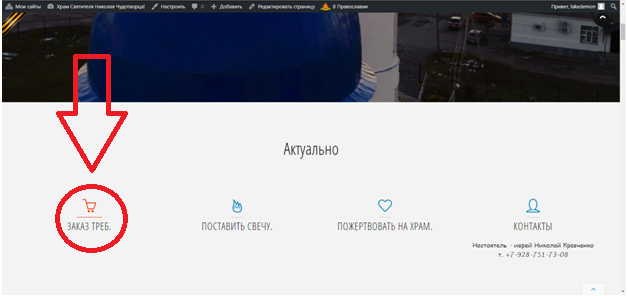 Далее в меню выбора Треб выберите какую требу вы хотите заказать о Здравии или о Упокоении!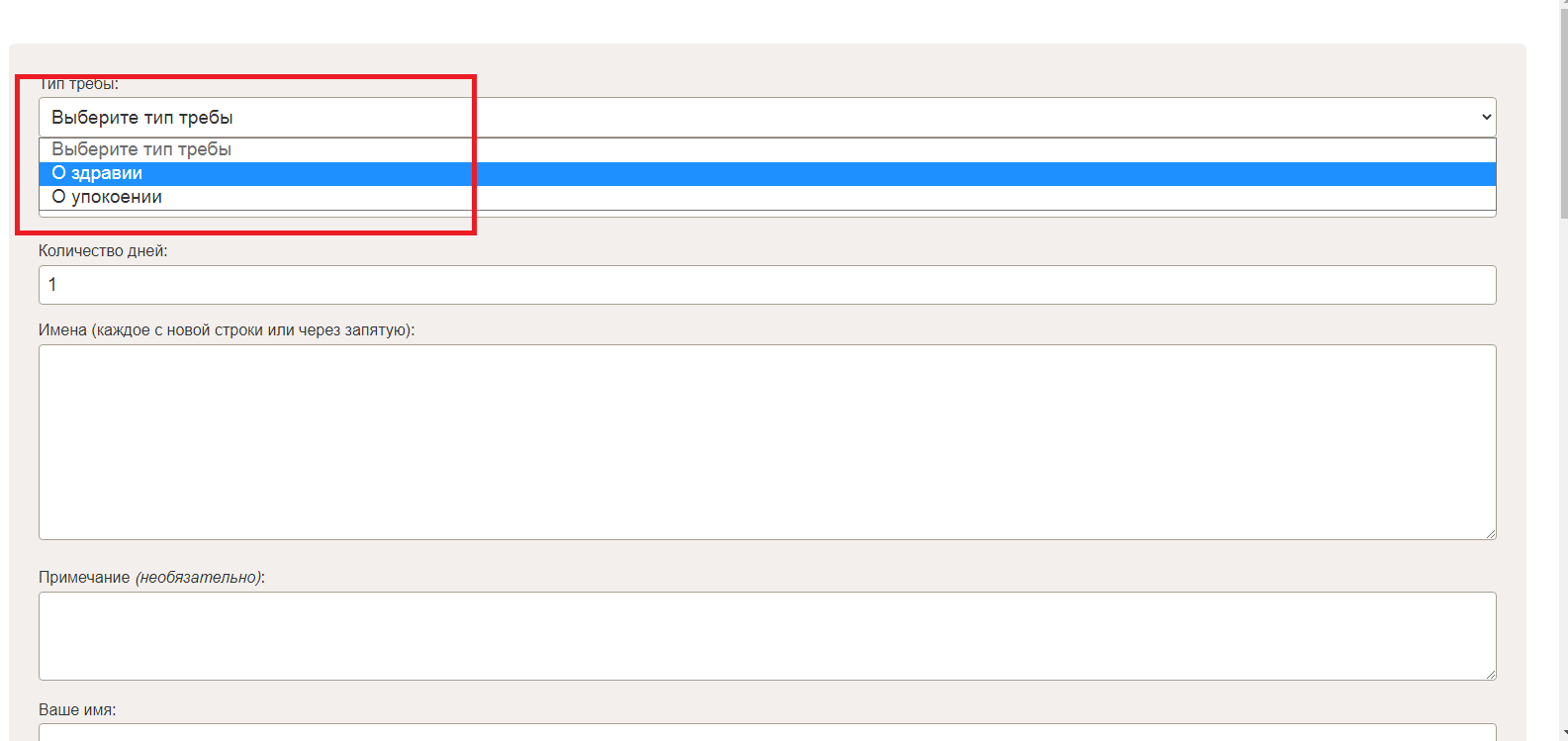 Выберите какую выберите тип требы!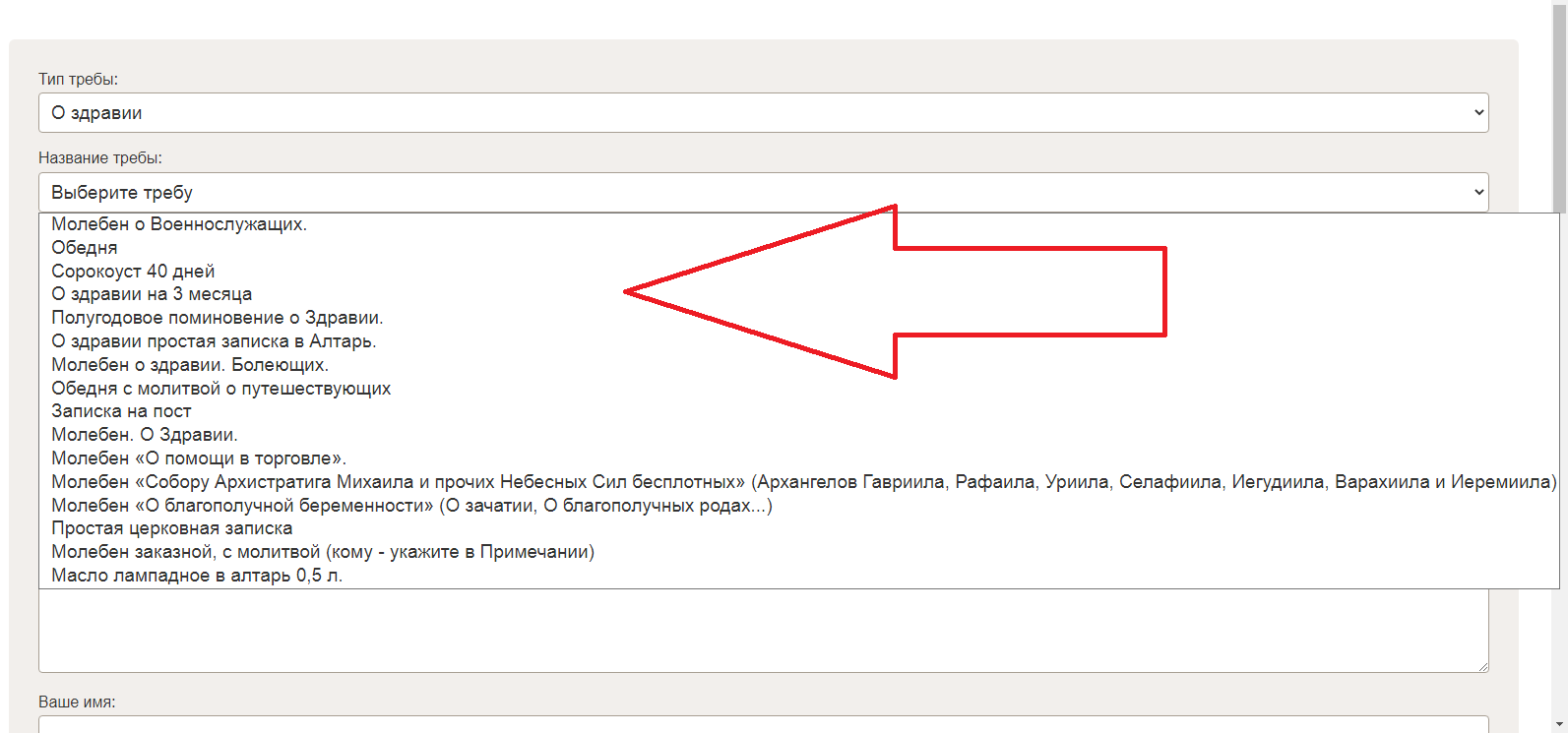 В некоторых требах вам предложено количество дней в которые будет совершена Молитва!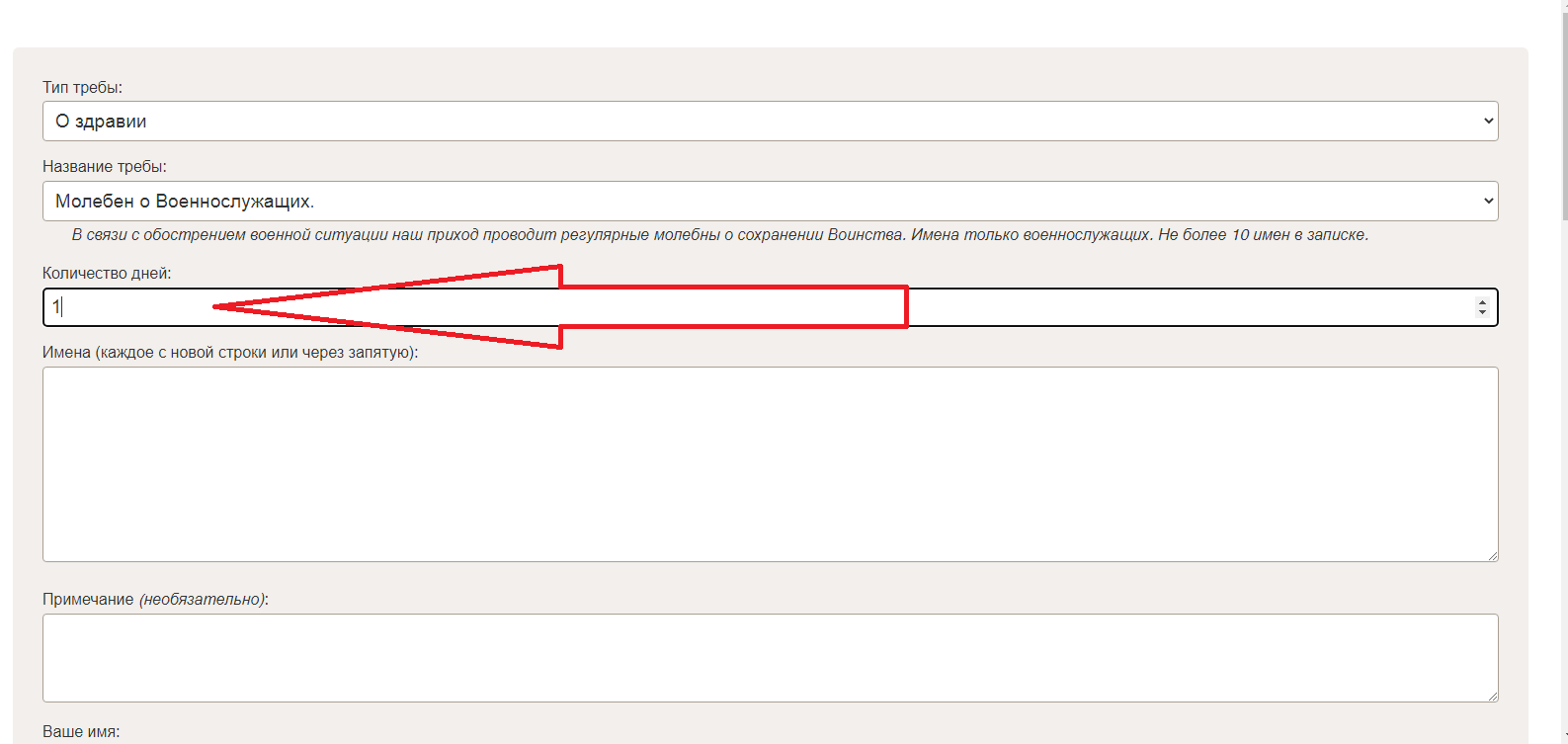 Введите имена тех о ком нужно совершить молитву. Для отправки уведомлений о том, что треба переписана в Храмовый Помянник и в нашем храме будет о них совершена молитва введите свое имя и электронную почту - но это не обязательно.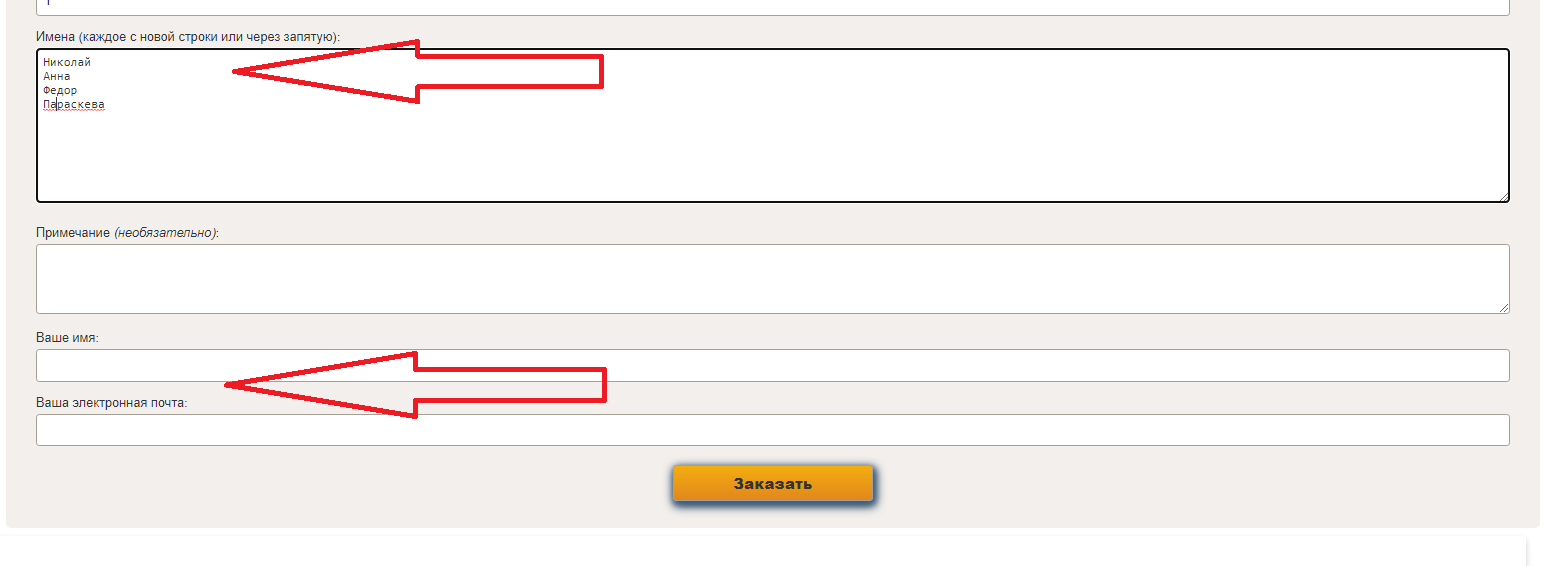 Ниже вы увидите имена тех кто был указан в форме заказа на записке. Нажмите на кнопку 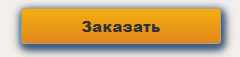 И перейдите к форме оплаты пожертвования. После оплаты ваша записка придет будет передана лично настоятелю храма для совершения молитвы, об этом вам придет уведомление на электронную почту.Благодарим за то что поддерживаете наш храм!